Комітет Верховної Ради України з питань фінансів, податкової та митної політики Рішення Комітетущодо експертного висновкузаконопроекту № 2367-1Згідно зі статтею 93 Регламенту Верховної Ради України, відповідно до предмета відання і за дорученням Голови Верховної Ради України, Комітет для підготовки експертного висновку щодо відповідності вимогам антикорупційного законодавства, розглянув проект Закону України про внесення змін до Податкового кодексу України щодо збільшення ставок екологічного податку та впровадження європейських  принципів  модернізації  української  промисловості  (реєстр. № 2367-1), поданий народними депутатами України Магерою С.В., Магомедовим М.С., ШпеновимД.Ю., відповідає вимогам антикорупційного законодавства.Метою і завданням законопроекту є збільшення надходжень від екологічного податку на викиди в атмосферне повітря та водні об’єкти, та закріплення оптимального, ефективного та цільового механізму використання екологічного податку шляхом надання права на зниження податкових зобов’язань у разі здійснення ними за власний кошт екологічних інвестицій та екомодернізації для покращення екологічної ситуації в Україні.У проекті акта не виявлено корупціогенних факторів, що можуть сприяти вчиненню корупційних правопорушень.Разом з тим, Комітет висловлює зауваження, щодо нової редакції пункту 249.9 статті 249 “Порядок обчислення податку” Податкового кодексу України, яка при наявності стимулюючого механізму оподаткування екологічним податком не містить чітких вимог до заходів, здійснення яких може стати підставою для зменшення обчисленої суми екологічного податку. Таким чином створюються умови, за яких платники податку утримують можливість зменшення сум податку без забезпечення ними фактичного зменшення негативних впливів на довкілля. Керуючись положеннями пункту 3 частини першої статті 16 Закону України «Про комітети Верховної Ради України», статті 55 Закону України «Про запобігання корупції», частини першої статті 93 Регламенту Верховної Ради України, Комітет на своєму засіданні 30 червня 2020 року, (протокол № 44), дійшов до висновку та прийняв рішення, що проект Закону України про внесення змін до Податкового кодексу України щодо збільшення ставок екологічного податку та впровадження європейських принципів модернізації української промисловості (реєстр. № 2367-1), поданий народними депутатами України Магерою С.В., Магомедовим М.С., ШпеновимД.Ю., відповідає вимогам антикорупційного законодавства.Голова Комітету                                			                          А. Радіна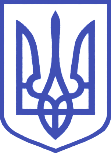 ВЕРХОВНА РАДА УКРАЇНИКомітет з питань антикорупційної політики01008, м.Київ-8, вул. М. Грушевського, 5, тел.: (044) 255-35-03,  e-mail: crimecor@rada.gov.ua